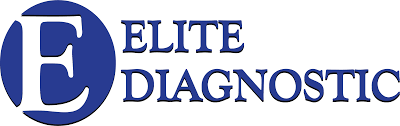 Kingston, JamaicaDecember 14, 2023SHAREHOLDER RELEASEElite Diagnostic Limited announces Board changesThe Board of Directors of Elite Diagnostic Limited wishes to advise of the following changes:Mr. William Mahfood, Chairman of the Corporate Governance Committee, will resign from the Board of Directors effective December 31, 2023. We acknowledge the significant contribution made by Director Mahfood to the development of Elite Diagnostic Limited over the years and wish him well in his new endeavours.Mrs. Simone Bowie Jones will assume the role of Chair of the Corporate Governance Committee effective January 1, 2024.An Executive Sub Committee of the Board of Directors has been constituted to concentrate efforts on operational issues including machine downtime. The members of the Executive Committee are: Mr. Steven Gooden, Chairman, Mr. Warren Chung, Mr. Quentin Hugh Sam, and Dr. Neil Fong.For Further Information contained in this Release please contact:Elite Diagnostic Limited: Attention - Mr. Harvey Levers, Chief Executive OfficerEmail: info@elite-diagnostic.comTel: 876 754 4169About the CompanyElite Diagnostic Limited provides high quality professional medical diagnostic services. Our medical procedures include Interventional Radiology Procedures, Magnetic Resonance Imaging (MRI), Computed Tomography (CT scan), Ultrasound, X-Ray, Fluoroscopy, Endoscopic Ultrasound. We serve our clients through three (3) branches; Holborn Road, Kingston 5, Old Hope Road, Kingston 6, and Drax Hall, St. Ann.